Bündnis 90/DIE GRÜNEN, kREISVERBAND bERGEDORF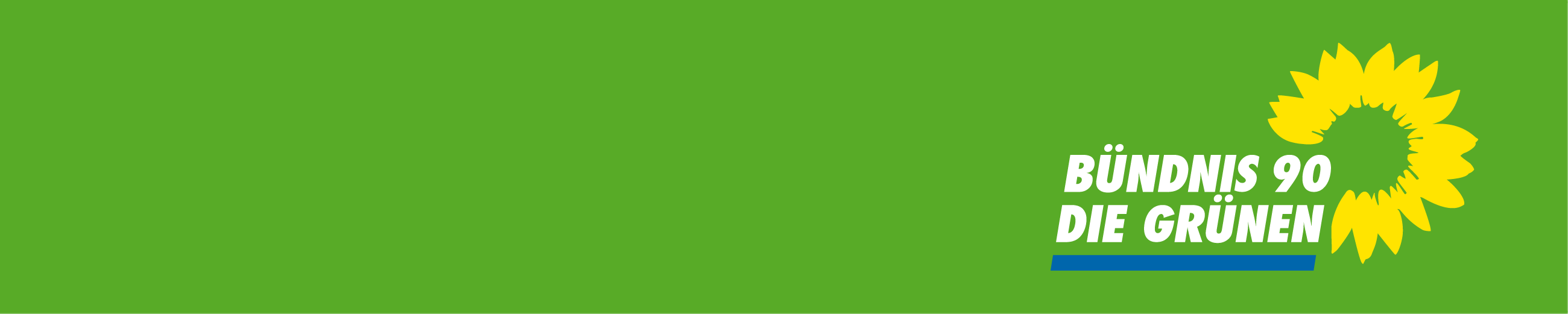 Pressemitteilung 								Bergedorf, den 03.11.2015Grüne veranstalten Workshop zu aktuellen Fragen Bergedorfer FlüchtlingspolitikRund 30 ehrenamtlich Engagierte und Interessierte haben am letzten Sonnabend  auf einem Workshop der Bergedorfer Grünen zum Thema "Perspektiven der Flüchtlingspolitik" Lösungsansätze aktueller bezirklicher Problemlagen diskutiert. Hamburgs Zweite Bürgermeisterin, Katharina Fegebank und die flüchtlingspolitische Sprecherin der grünen Bürgerschaftsfraktion, Antje Möller, skizzierten rechtliche Rahmenbedingungen und Verfahrensweisen bezüglich Aufnahme- und Registrierungsmodalitäten. Girija Harland vom Bergedorfer Verein für Völkerverständigung beschrieb eindringlich die vielschichtigen Schwierigkeiten, die sich bei der täglichen Betreuung der im Bezirk aufgenommenen vielen tausend Menschen ergeben. Sie unterstützt die Notwendigkeit eines Flüchtlingsbegegnungszentrums in Bergedorf, durch das auch die Koordination der Ehrenamtlichen effektiv gestärkt werden soll. Dementsprechend wird sie das Projekt im Sozialausschuss vorstellen. Unter Einbeziehung der Expertise der Hafen-City-Universität wurde darüber nachgedacht, wie das Projekt "Gleisdreieck" unter der Maßgabe städtebaulicher Integration gelingen kann. Die auf dem Workshop aufgeworfenen Ideen werden in einer Arbeitsgemeinschaft der Bergedorfer Grünen zum Thema sowie von der grünen Bezirksfraktion in den Gremien politisch weiterbewegt.